MENÚ ENTEROAlmuerzo y merienda: 	Los días en los que el postre es fruta, se merienda bollería o sándwich con leche o zumo.Los días en los que el postre es un lácteo o similar, se merienda fruta con zumo.MENÚ BEBÉSPostre: Yogurt u otros lácteosAlmuerzo: Bollería variadaMerienda: Puré de frutas con o sin galletasSugerencias cenas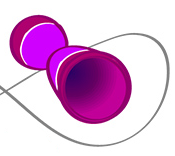 SEMANA 1SEMANA 2SEMANA 3SEMANA 4LUNESArroz con tomate 
y salchichas cocidasFrutaCrema de zanahoria o puerro y nuggets de pollo FrutaGuiso de ternera con judías verdes, zanahoria y patataFrutaGuisantes con jamón y pollo a la planchaFrutaMARTES Pollo frito con garbanzosGelatinaLentejas a la riojana con patatas y chistorra NatillasHummus, ensalada y rollitos de jamón y quesoFlanEnsalada de alubias con tomate, queso y pavoNatillasMIÉRCOLESTortilla de patata y brocheta de cerdoFrutaCaracolitos con atún y tomate frito FrutaEnsaladilla rusa y salchichas frescas FrutaMacarrones con tomate fritoy carne picada FrutaJUEVESCrema de hortalizas y palitos de merluzaYogurtSopa de letras y pescado blanco a la plancha YogurtArroz caldoso con pescado blancoYogurtCrema de espinacas o acelgas y pescado azul a la plancha YogurtVIERNESHamburguesa con patatas fritasFrutaCroquetas caseras y arroz con tomateFrutaCrema de calabacín o calabazay pollo a la planchaFrutaArroz con albóndigas en salsaFrutaSEMANA 1SEMANA 2SEMANA 3SEMANA 4LUNESPuré de verduras con polloPuré de verduras con terneraPuré de verduras con polloPuré de verduras con terneraMARTES Puré de verduras con ternera y arrozPuré de verduras con polloPuré de verduras con terneraPuré de verduras con pollo MIÉRCOLESPuré de verduras con polloPuré de verduras con terneraPuré de verduras con polloPuré de verduras con terneraJUEVESPuré de verduras con pescadoPuré de verduras con pescado Puré de verduras con pescado y arrozPuré de verduras con pescadoVIERNESPuré de verduras con terneraPuré de verduras con pollo y arrozPuré de verduras con ternera Puré de verduras con pollo y arrozSEMANA 1SEMANA 2SEMANA 3SEMANA 4LUNESPuré de verduras y pollo a la planchaFrutaSandwich de jamón york y queso y ensalada PostreGazpacho andaluz y tortilla de atúnFrutaPatatas hervidas con guisantesy merluza en salsaPostreMARTES Guisantes con jamón y pescado a la planchaFrutaArroz con tomate y salchichas frescasFrutaHamburguesa de pollo con patatas fritasFrutaFilete de ternera con patatas fritasFrutaMIÉRCOLESJudías verdes y san jacoboLácteoPuré de verduras y tortilla de pavoLácteoPollo a la plancha y ensalada de queso fresco y tomateLácteoArroz a la cubana con huevo frito y salchichas cocidasLácteoJUEVESArroz con tomate y albóndigasFrutaBerenjenas rebozadas y filete de lomo adobadoFrutaSopa de fideos y fingers de polloFrutaSopa de estrellas y alitas de pollo FrutaVIERNESSopa de letras y empanadillas de pistoPostreGuacamole con tortitas, embutido y quesoFrutaTortilla de calabacín y pincho morunoPostreEnsalada completa y embutido y quesoFruta